Культурное наследиеВ соответствии с Планом мероприятий по реализации Стратегии социально-экономического развития Удмуртской Республики на период до 2025 года, сохранение и эффективное использование объектов культурного наследия народов Российской Федерации являются одним из приоритетных направлений развития культуры. Федеральное законодательство определяет объекты культурного наследия (памятники истории и культуры) как «объекты недвижимого имущества со связанными с ними произведениями живописи, скульптуры декоративно-прикладного искусства, объектами науки и техники и иными предметами материальной культуры, возникшие в результате исторических событий, представляющие собой ценность с точки зрения истории, археологии, архитектуры, градостроительства, искусства, науки и техники, эстетики, этнологии или антропологии, социальной культуры, и являющиеся свидетельством эпохи и цивилизаций, подлинными источниками информации о зарождении и развитии культуры».В соответствии с действующим законодательством каждый объект культурного наследия:1)  представляет собой уникальную ценность для всего многонационального народа Российской Федерации и является неотъемлемой частью всемирного культурного наследия;2)  является особым видом недвижимого имущества, в отношении которого устанавливаются ограничения прав владения, пользования и распоряжения;3)  представляет собой объект градостроительной деятельности особого регулирования;4)  ограничивает проведение землеустроительных, земляных, строительных, мелиоративных, хозяйственных и иных работ;5)  является ресурсной базой, обеспечивающей развитие туризма, как сферы экономики.Согласно требованиям закона основной задачей в сфере культурного наследия является обеспечение сохранности памятников истории и культуры в интересах настоящего и будущего поколений многонационального народа Российской Федерации.Проблема рационального использования объектов культурного наследия в условиях современных социально-экономических отношений является одной из сложнейших. Однако ее решение сыграет ключевую роль в осознании обществом реальной ценности объектов культурного наследия, создаст необходимые условия и позволит обеспечить их сохранность.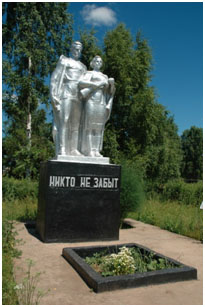 На территории муниципального образования «Воткинский район» по данным Отдела по государственной охране объектов культурного наследия  при Министерстве культуры и туризма Удмуртской Республики расположены:- 53 памятника археологического наследия (из них 2 регионального значения – это городище Перевознинское и городище Шалавенское и 2 памятника федерального значения – это поселение Гавриловское и селище Кремлевское);- 28 памятников истории (из них 2 регионального значения – это Братская могила 7 коммунаров, расстрелянных белогвардейцами в 1918 году в д. Болгуры и Братская могила расстрелянных белогвардейцами в 1918 году в с. Кельчино);- 3 памятника культового зодчества;- 1 памятник гражданской архитектуры.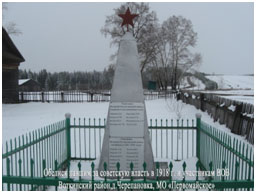 Одним из приоритетных направлений в деятельности сельских библиотек является краеведение. В библиотеках района проводятся различные тематические мероприятия: часы информации, краеведческие уроки, интеллектуальные игры. Во многих библиотеках работают краеведческие клубы «Истоки», «Юный краевед», на занятиях которых дети знакомятся с историей сел и деревень, а также археологическими памятниками, расположенными на территории района.   К объектам истории Воткинского района относятся исторические захоронения: братские могилы коммунаров, расстрелянных белогвардейцами в 1918 году в д. Болгуры, с. Степаново и с. Кельчино, и обелиск на Братской могиле борцов, павших за советскую власть в д. Черепановка.Отдавая дань памяти погибшим в годы Великой Отечественной войны в 28 населенных пунктах района установлены памятники погибшим воинам-землякам.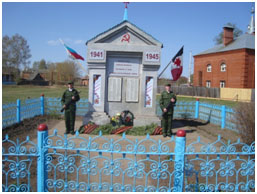 Большая роль отводится памятникам в гражданско-патриотическом воспитании молодежи. Ежегодно в мае возле памятников погибшим в годы Великой Отечественной войны проходят митинги «Равнение на знамя Победы», «Вахты памяти», возложение цветов, гирлянд, уроки мужества, встречи воинов запаса, торжественные проводы в армию «Солдатом быть – Родине служить».В течение года постоянно проходят акции волонтерских отрядов «Память должна быть вечной», осуществляющих уход за памятниками и прилагающими территориями. Информация о памятниках и обелисках землякам, погибшим в годы Великой Отечественной войны, ветеранах, проживающих на территории МО «Воткинский район» Удмуртской Республики.Управление культуры, спорта и молодежной политикиАдминистрации МО "Воткинский район"№ п/пНАЗВАНИЕ ОБЪЕКТА (фотографии)АВТОР (ФИО; имя, отчество в раскрытом виде; год рождения).Дата создания объекта (достаточно года)Примечания (Что?; Кто? (запечатлен) Когда? (произведена съемка; происходило запечатленное событие) Где? (происходила съемка; где происходило запечатленное событие)134561.Обелиск землякам, погибшим в годы Великой Отечественной войныВоротов Вадим Владимирович 21.09.1970 г.09.08.2010 г.Обелиск установлен в д. Болгуры Представляет собой форму стилобад, надпись на стеле гласит «Вечная память погибшим воинам в Великой Отечественной войне 1941-1945», над надписью изображена пятиконечная звезда, внизу гвоздики. По северу на южной стороне площадки на опорах поставлены металлические щиты с перечнем фамилий погибших.2.Памятник землякам, погибшим в годы Великой Отечественной войныВоротов Вадим Владимирович 21.09.1970 г.29.06.2006 г.Памятник установлен в д. Большая Кивара в 1969 году. На черном кирпичном постаменте установлена типовая скульптура, изображающая мужнину и женщину – воинов, скорбящим по погибшим товарищам. Под скульптурой на постаменте выбита надпись: «Ни кто не забыт». По бокам от площадки установлены на опорах металлические щиты с фамилиями погибших.3.Памятник землякам, погибшим в Великой Отечественной войнеВоротов Вадим Владимирович 21.09.1970 г.2012 г.Памятник установлен в д. Верхняя- Позимь. Представляет собой гранитную стелу, с высеченными годами начало и окончания войны и надписью: «Память о Великой войне». Перед стелой установлена металлическая звезда имитирующая очаг вечного огня.4.Обелиск землякам, погибшим в Великой Отечественной войнеВоротов Вадим Владимирович 21.09.1970 г.2012 г.Обелиск установлен в д. Верхняя- Позимь. Представляет собой усеченный обелиск с навершением в виде пятиконечной звезды. На лицевой стороне закреплены таблички, фамилиями погибших, которое содержит посвящение погибших в Великой отечественной войне 1941-1945гг. «Бессмертны для нас имена». По бокам от памятника установлены на опорах металлические щиты с фамилиями погибших.5.Памятник землякам, погибшим в Великой Отечественной войнеВоротов Вадим Владимирович 21.09.1970 г.06.05.2010 г.Памятник установлен в д. Верхняя- Талица в 1968 году. Представляет собой типовую скульптуру «Клятва солдата». Табличка на постаменте содержит посвящение: « 1941-1945гг. Воинам – землякам, павшим в годы войны». Справа и слева от памятника установлены металлические щиты на опорах с фамилиями погибших.6.Обелиск землякам погибшим в Великой Отечественной войнеВоротов Вадим Владимирович 21.09.1970 г.05.05.2010 г.Стела установлена в п. Новый. Надпись на памятнике гласит: «Ни кто не забыт, ни что не забыто. 1941-1945гг». Над надписью изображена пятиконечная звезда.7.Памятная стела землякам-участникам Великой Отечественной войныВоротов Вадим Владимирович 21.09.1970 г.07.05.2010 г.Стела установлена в д. Гавриловка в 2005 году. На стеле надпись: «Вечная слава защитникам Родины. 1941-1945гг». Над надписью плитка с вырезанным изображением Ордена Отечественной войны, под надписью койланоглиф, изображающий вечный огонь. По богам от стелы установлены металлические щиты с фамилиями погибших.8.Памятник землякам, павшим в годы Великой Отечественной войныВоротов Вадим Владимирович 21.09.1970 г.20.08.2008 г.Памятник находится в д. Двигатель, установлен в 1970 году. Типовая скульптура воина держащего венок. На цоколе в нише закреплены мраморные плиты с надписью: «Вечная память погибшим в годы Великой Отечественной войны 1941-1945гг». К постаменту прикреплены металлические щиты с фамилиями погибших.9.Обелиск павшим в годы Великой Отечественной войныВоротов Вадим Владимирович 21.09.1970 г.08.05.2010 г.Обелиск в виде стелы установлен в с. Июльское в 1965 году. На верхнем выступе, имитирующем фриз, указаны даты войны. В середине фронтона изображены серп и молот. На фронтоне установлен небольшой шпиль со звездой. В нише стелы установлены таблички, две из которых содержат перечень фамилий погибших бойцов, а третья – посвящение: «Вечная слава воинам землякам, погибших в годы Великой Отечественной войны». Список фамилий продолжен на табличках, закрепленных на противоположной стороне стелы.10.Памятник землякам, павшим в годы Великой Отечественной войныВоротов Вадим Владимирович 21.09.1970 г.11.07.2006 г.Памятник установлен в с. Камское в 1973 году. Типовая скульптура Воина с венком. К постаменту прикреплена плита, на которой указаны годы начала и окончания войны. По бокам памятника на невысоких бетонных цоколях установлены металлические щиты с фамилиями погибших.11.Памятник войнам павшим в годы Великой Отечественной войныВоротов Вадим Владимирович 21.09.1970 г.20.08.2007 г.Памятник установлен в д. Кудрино в 1970 году, изображает воина в шинели плаще с ремнем на поясе. Его правая нога выставлена вперед, а в руке автомат поднятый вверх. Справа и слева от постамента расставлены на опорах щиты с фамилиями погибших.12.Памятник павшим в боях за Родины и годы Великой Отечественной войныВоротов Вадим Владимирович 21.09.1970 г.20.08.2007 г.Памятник установлен в д. Кукуи в 1972 году. Представляет собой воина держащего в руке венок. На постаменте расположены три мраморные таблички: на двух нижних указаны годы начало и окончания войны, на верхней надпись: «Вечная память павшим в боях за Родину». Перед памятником в землю врыта металлическая труба, в качестве очага венного огня. На бетонной площадке установлены на опорах щиты с фамилиями погибших.13.Памятник участникам Гражданской и Великой Отечественной войныВоротов Вадим Владимирович 21.09.1970 г.23.04.2010 г.Памятник - братская могила, расстрелянных белогвардейцами в 1918 году, Установлен в с. Кельчино в 1918 году в виде обелиска. Перед ним и по бокам установлены металлические щиты на опорах со списком фамилий участников Великой Отечественной войны. Обелиск установлен на постаменте, имеет навершие в виде пятиконечной звезды. Табличка из металла на обелиске содержит надпись: «Склоним голову перед священной памятью героям гражданской войны».14.Памятник землякам павшим в годы Великой Отечественной войныВоротов Вадим Владимирович 21.09.1970 г.21.08.2010 г.Памятник установлен в д. Ольхово в 1970 году. Типовая скульптура изображает мужчину и женщину воинов, скорбящих по погибшим товарищам. Спереди к постаменту примыкает плита с рельефом, изображающий очаг вечного огня. На плитах, установленных перед памятником показаны годы начала и окончания войны. Списки и фамилии погибших размещены на двенадцати табличках, закрепленных на постаменте, и на металлических щитах, установленных пред клумбами.15.Памятник землякам павшим в годы Великой Отечественной войныВоротов Вадим Владимирович 21.09.1970 г.04.05.2010 г.Памятник установлен в с. Первомайский в 1970 году. Типовая скульптура воина с венком. На постаменте изображен орден Отечественной войны и написаны годы начала и окончания войны. Слева и справа от постамента на невысоких цоколях установлены декоративные стены с табличками, на которых написаны фамилии участников. На стене слева от памятника написано: «Никто не забыт», на стене справа «Ничто не забыто». По краям стен изображена Георгиевская лента.16.Памятник землякам павшим в годы Великой Отечественной войныВоротов Вадим Владимирович 21.09.1970 г.04.05.2010 г.Памятник установлен в с. Перевозное в 1975 году. На участке, обнесенном металлической изгородью, установлен стилобат к которому спереди, справа и слева ведут лестницы. В его восточной части на невысоких цоколях установлены статуя воина, держащего автомат и статуя женщины, скрестившей руки на груди. За статуями установлена декоративная стена. В центре стены прикреплена плита с годами начала и окончания войны. Перед этой плитой установлен объем. Между ним и статуями находятся металлические щиты с фамилиями. В центре стилобата расположен очаг вечного огня.17.Памятник землякам павшим в годы Великой Отечественной войныВоротов Вадим Владимирович 21.09.1970 г.12.07.2010 г.Памятник установлен в с. Светлое в 1971 году. На высоком стилобате установлены декоративная стена в виде развивающегося знамени, статуя воина – победителя, очаг вечного огня и граненый камень. В правой части стены - годы начала и окончания войны и надпись: «Никто не забыт». Параллельно дорожке установлены металлические щиты с фамилиями погибших из семи листов расположенных перед стилобатом.18.Обелиск борцам, павшим за революцию и участникам Великой Отечественной войныВоротов Вадим Владимирович 21.09.1970 г.04.10.2007 г.Обелиск установлен в с. Степаново в 1920 году. В комплексе с обелиском на братской могиле погибших от рук белогвардейцев, установлены металлические щиты на опорах со списком фамилий участников Великой Отечественной войны. На стилобате установлен небольшой стереобат, на котором и находится обелиск. На обелиске металлическая табличка с посвящением: «Вечная слава павшим борцам революции».19.Памятник землякам погибшим в годы Великой Отечественной войныВоротов Вадим Владимирович 21.09.1970 г.06.05.2010 г.Памятник установлен в д. Фотены в 1970 году. Типовая скульптура «Клятва солдата». Спереди к постаменту прикреплены металлические шиты на опоре с фамилиями погибших. В нише постамента мраморная табличка с надписью: «Вечная память погибшим в годы Великой Отечественной войны. 1941-1945гг.»20.Памятник погибшим в годы Великой Отечественной войныВоротов Вадим Владимирович 21.09.1970 г.12.08.2009 г.Памятник установлен в г. Воткинск. Представляет собой типовую скульптуру скорбящего воина с венком. На лицевой стороне постамента изображена пятиконечная звезда. В правой части стены высечена надпись: «Никто не забыт». Под нею указаны годы начала и окончания войны.21.Обелиск павшим за советскую власть в 1918 году и участникам Великой Отечественной войныВоротов Вадим Владимирович 21.09.1970 г.28.04.2010 г.Обелиск установлен в 1920 году в д. Черепановка. Стоит на бетонном цоколе и увенчан навершием в виде пятиконечной звезды. С правой и левой стороны памятника выполнены металлические шиты с фамилиями погибших в Великой Отечественной войне.22.Памятник землякам павшим в годы Великой Отечественной войны.Воротов Вадим Владимирович 21.09.1970 г.07.05.2010 г.Памятник установлен на Черновском лесоучастке в 1995 году, выполнен из черного гранита с высеченными фамилиями погибших. Под ними вырезана надпись: «Вечная память землякам, павшим в боях за Родину». Вверху стелы указаны года начало и окончания войны и пятиконечная звезда рядом с Георгиевской лентой. Справа от стелы установлены металлические щиты с фамилиями погибших.23.Памятник погибшим в годы Великой Отечественной войны.Воротов Вадим Владимирович 21.09.1970 г.07.05.2010 г.Памятник установлен в 2005 году в д. Беркуты и представляет собой кирпичную стену с двумя прямоугольными объемами вверху, в нишах которых надписи: «1941-1945гг», «Вечная память защитникам Отечества». На самой стене, в неглубоких нишах закреплены восемь мраморных табличек с фамилиями погибших.24.Памятная стела, землякам-участникам Великой Отечественной войны.Воротов Вадим Владимирович 21.09.1970 г.05.04.2010 г.Стела установлена в д. Черная в 2012 году. На стеле изображены: в верхней части - пятиконечная звезда, в нижней - вечный огонь, посередине - надпись «Вечная слава защитникам Отечества». Вдоль дорожки к стеле стоят на опорах металлические щиты с фамилиями участников Великой Отечественной войны.25.Памятная стела, землякам-участникам Великой Отечественной войны.Воротов Вадим Владимирович 21.09.1970 г.02.05.2010 г.Стела установлена в д. Пихтовка в 2012 году. На стеле изображены в верхней части пятиконечная звезда, в нижней части стелы изображен вечный огонь, посередине стелы надпись «Вечная слава защитникам Отечества».26.Памятная стела, землякам-участникам Великой Отечественной войны.Воротов Вадим Владимирович 21.09.1970 г.03.03.2013 г.Стела установлена в д. Кварса в 2012 году. На стеле изображены в верхней части пятиконечная звезда, в нижней части стелы изображен вечный огонь, посередине стелы надпись «Вечная слава защитникам отечества 1941-1945гг». Вдоль дорожки к стеле стоят на опорах металлические щиты с фамилиями участников Великой Отечественной войны.27.Памятная стела, землякам-участникам Великой Отечественной войны.Воротов Вадим Владимирович 21.09.1970 г.13.08.2011 г.Стела установлена в п. Новый в 2012 году. На стеле изображены в верхней части пятиконечная звезда, в нижней части стелы изображен вечный огонь, посередине стелы надпись «Вечная слава защитникам Отечества 1941-1945гг».28.Перевозчиков Василий ПетровичТрясцина Елена Геннадьевна, 05.07.1984 г.15.04.2014 г.На фотографии участник Великой Отечественной войны Перевозчиков Василий Петрович (д.р. 01.03.1924 г.) на памятном вечере, посвященном 90-летнему юбилею Героя Советского Союза – Степанова И.Ф. 15 апреля 2014 года. Место съемки: Воткинский район, д. Б. Кивара29.Куртеев Владимир ВасильевичБалакина Татьяна Алексеевна 22.04.1950 г.7.05.2014На фотографии первый заместитель Главы МО «Воткинский район Назаров М.А. поздравляет с праздником Победы участника ВОВ Куртеева Владимира Васильевича (д.р. 17.09.1927 г.). Место съемки: Воткинский район, п. Новый.30.Русских Владимир КонстантиновичКривунец Анна Федоровна 19.09.1983 г.9.05.2013 г.На фотографии момент поздравления ветерана ВОВ Русских Владимира Константиновича (д.р. 25.11.1927 г.р.) на митинге в честь Дня Победы. 09.05.2013 г. Место съемки: Воткинский район, с. Первомайский31.Чирков Иван ПавловичВоротов Вадим Владимирович 21.09.1970 г.04.02.2010 г.На фотографии участник ВОВ Чирков Иван Павлович (д.р. 11.10.1927 г.) на встрече с ветеранами ВОВ. 04.02.2010 г. Место съемки: Воткинский район, п. Новый32.Волков Егор ЕгоровичВоротов Вадим Владимирович 21.09.1970 г.04.02.2010 г.На фотографии участник ВОВ Волков Егор Егорович (д.р. 01.09.1925 г.) на встрече с ветеранами ВОВ. 04.02.2010 г. Место съемки: Воткинский район, п. Новый33.Мартюшев Иван ПрокопьевичОстанина Галина Владимировна 11.11.1959 г.08.05.2009 г.На фотографии участник ВОВ Мартюшев Иван Прокопьевич (д.р. 21.04.1924 г.) с супругой Мартюшевой Л.Я. на встрече с ветеранами ВОВ. 08.05.2009 г. Место съемки: Воткинский район, с. Июльское